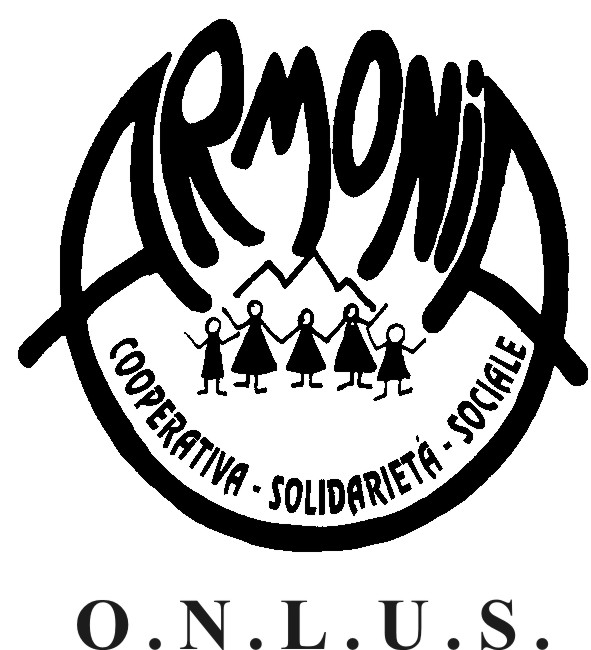 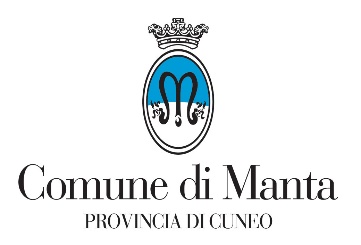 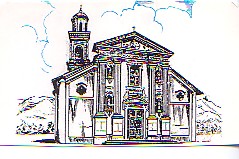 INFORMATIVA E SCHEDA DI ISCRIZIONECENTRO ESTIVO SCUOLA MEDIA E PRIMA SUPERIOREDAL 26 GIUGNO AL 14 LUGLIO 2023ORARIOCome da programma allegato al presente moduloACCOGLIENZAPrevista tutti i giorni presso CASCINA AIA come vi verrà meglio spiegato nell’incontro che si terrà prima dell’inizio dell’estate ragazzi la cui data vi verrà comunicata insieme all’accettazione della richiesta di iscrizione.ORGANIZZAZIONEAl fine di rispettare i protocolli sanitari il numero massimo di iscritti sarà di 50 ragazzi a settimana. Affinché  possa essere attivato il servizio di Estate ragazzi sarà necessaria la presenza di almeno 20 ragazzi.ISCRIZIONIIn caso di richieste superiori al numero consentito verranno ammessi i ragazzi in base all’ordine di iscrizione e alle priorità sotto riportate da barrare nella scheda di iscrizione come autodichiarazione: PRIORITA’Ragazzi residenti e/o frequentanti le scuole a MantaRagazzi con particolari fragilità (come a conoscenza dei servizi sociali)Ragazzi iscritti per l’intero periodoRagazzi residenti a Manta e con entrambi i genitori che lavoranoNon residentiLe iscrizioni dovranno pervenire alla Cooperativa Armonia tramite modulo compilato, firmato e inviato tramite e-mail all’indirizzo: iscrizionimanta@armoniacoop.it Le iscrizioni apriranno sabato 13 maggio 2023 e termineranno sabato 3 giugno 2023.Non verranno accettate le domande presentate prima del 13 maggio, mentre quelle che perverranno in data successiva al 3 giugno verranno prese in considerazione nel solo caso in cui vi siano ancora posti disponibili.COSTI75,00 euro a settimana per bambino.Il pagamento dovrà essere effettuato SOLO ED ESCLUSIVAMENTE dopo aver ricevuto conferma dell’accettazione dell’iscrizione che arriverà tramite e-mail dall’ufficio comunale.Con la e-mail di conferma verrà indicato l’importo complessivo da pagare e verrà anche indicato il giorno della riunione con i genitori.Il versamento dovrà avvenire con bonifico bancario alle seguenti coordinate IBAN: IT 56 V 05387 46770 000038012164 intestato al Comune di Manta  entro il 16 giugno 2023 e la copia della ricevuta del pagamento dovrà essere inviata via e-mail all’indirizzo: protocollo@comunemanta.itPer informazioni sull’Estate Ragazzi potrete contattarel’educatore Jonathan Atzori, coordinatore Cooperativa Armonia al numero al 389-4263265l’educatrice Sandra Dutto, referente per i servizi educativi del Comune di Manta al 348-2422394.Centro Estivo 2023SCHEDA DI ISCRIZIONE SCUOLA SECONDARIAda compilare in tutte le sue parti e da inviare esclusivamente via e-mail all’indirizzo: iscrizionimanta@armoniacoop.it                Sarà possibile inviare i moduli da sabato 13 maggio a sabato 3 giugno le domande che perverranno prima del 13 maggio  non verranno prese in considerazioneCognome |_______________________________| Nome |_________________________________|nato a |_________________________________| provincia |_______| il  |_____| |_____| |________|residente a |_____________________| via/piazza |_______________________________________| classe frequentata:   □1a     □ 2a      □ 3apartecipa all'Estate Ragazzi    nella settimana		dal 26 GIUGNO al 30 GIUGNO   nella settimana		dal 3 LUGLIO al 07 LUGLIO   nella settimana		dal 10 LUGLIO AL 14 LUGLIO PRIORITA’consapevole delle conseguenze penali previste in caso di dichiarazioni mendaci a pubblico ufficiale (art. 495 c.p.) il sottoscritto____________________________________________________genitore DICHIARA SOTTO LA PROPRIA RESPONSABILITÀChe suo/a figlio/a è residente a Manta e/o frequentante la scuola Media Inferiore a MantaChe il/la figlio/a ha particolari fragilità (come a conoscenza dei servizi sociali)Di iscrivere il/la figlio/a all’intero periodo Che il/la figlio/a non è residente a Mantae autorizza il/la proprio/a figlio/a a partecipare al Centro Estivo 2022, accetta le condizioni previste dal progetto e dal presente modulo di iscrizione e si impegna a versare la quota di iscrizione di 75,00 € a settimanaIl/La sottoscritto/sottoscritta (cognome e nome del genitore)_______________________________________________________________________________ telefono abitazione |_______________________|  telefono lavoro |__________________________|e-mail |____________________________________________________|  AUTORIZZA nell’ambito dell’iniziativa, la ripresa di fotografie e l’eventuale riproduzione delle stesse in ambito familiare o amicale;  SEGNALA  eventuali allergie (alimentari e non), intolleranze o patologie_______________________________________________________________________________;  DICHIARA che in sua assenza il/la ragazzo/a PUO’ uscire da solo e se ne assume la responsabilità  DICHIARA che in sua assenza il/la ragazzo/a NON PUO’ uscire da solo e potrà venire a riprenderlo/riprenderla: cognome e nome 					grado di parentela……………………………………………              ………………………………………………..………………………………………… ...  		………………………………………………. SI IMPEGNA a pagare l’iscrizione non oltre il 16 giugno 2023.------------------------------------------------------------------f i r m a    d e l    g e n i t o r e 